				Minor Work Release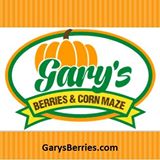 Date: ______________ Position desired:____________Employee name: __________________ Supervisor: __________________Street address:_____________ City__________________, State,___Zip:__________ Primary cell phone number: __________________ Birth: _____ / ______ / _____		Age as of today’s date______ Name of school enrolled at: _________________________Parent / Guardian name:_________________________Primary phone number: ____________________ EMPLOYER: Gary’s Berries Fall Festival is considering for hire the above referenced minor to work in the documented areas and perform general tasks. The minor will work in accordance with federal and state laws. PARENT / GUARDIAN This minor is being considered for employment at the place of work described above with my full knowledge and consent. I hereby certify that, to the best of my knowledge, the information herein is correct and true. I/we hereby release and waive all liability accruing because of his/her accepting employment while he/she is a minor and authorize any emergency medical treatment as necessary. Parent / Guardian signature_______________________Date _________________Minor employee signature ________________________Date____________NOTE: This document must be on file for any employee under the age of 18 at the time of employment. Minor Work Release, August 2017 Form created 